Ćwiczenie: uzupełniamy sekewncje. Dorysuj co powinno być nastepne!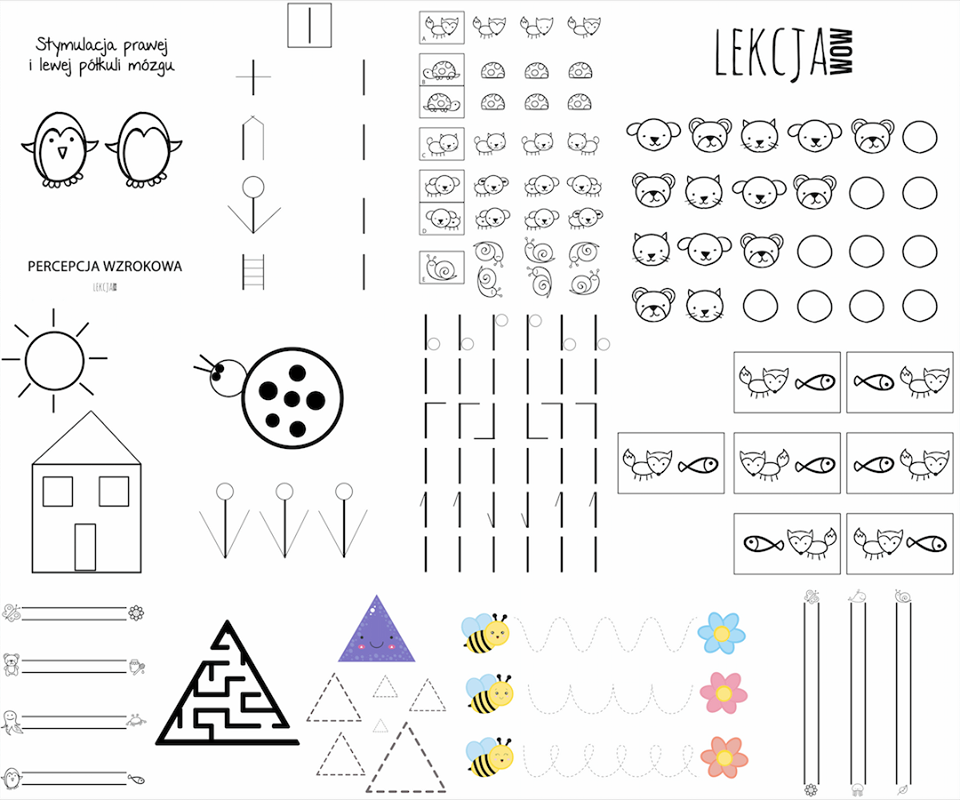 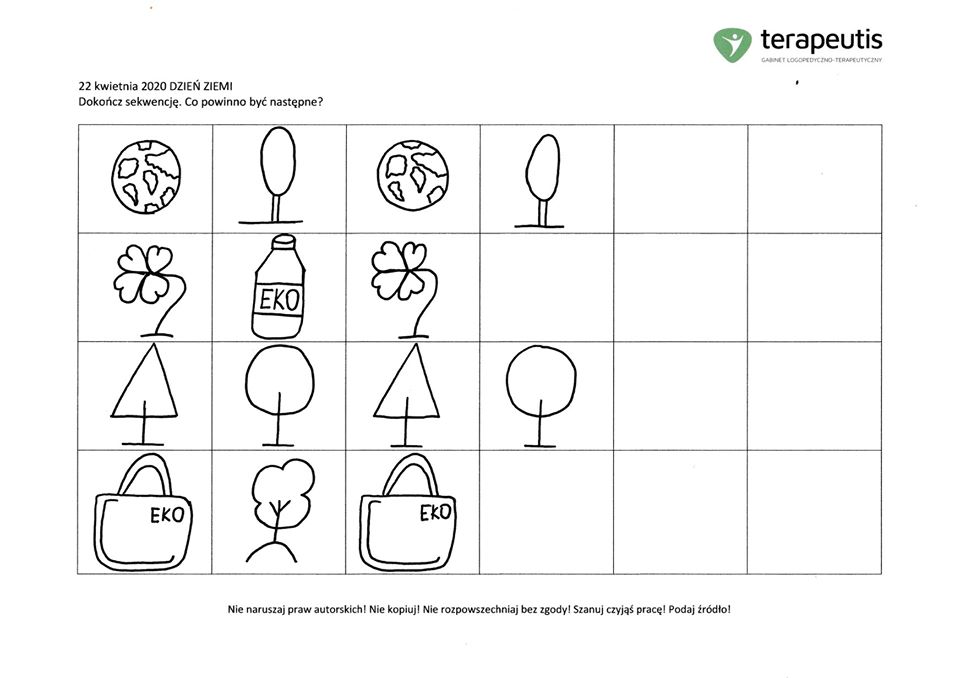 